NAVODILA ZA UČENJE DOMA V TEDNU OD 11. do 15. 5.Dragi prvošolec, prvošolka!Še enkrat HVALA za tvoj odziv na učenje od doma. Vsak teden nestrpno čakava na vašo pošto in vam z veseljem odgovoriva nanjo. Skupaj smo zakorakali že v osmi teden učenja od doma. Kot kaže, je to zadnji, ko se boš učil/-a na daljavo. Se že veseliš prave šole? Kaj najbolj pogrešaš? Midve zagotovo vas. Medtem, ko se učitelji in ostali delavci šole že pripravljamo na to, kako te bomo v ponedeljek sprejeli in kako bo izgledalo naše delo, pa se ti loti nalog. Ta teden te čaka še en zanimiv dan učenja v naravi, nadaljevanje naloge o medvedu, njegovem dežniku in prijateljih …  Uspešno jih opravi.In ne pozabi se zahvaliti staršem ali drugim odraslim, ki ti bodo pri tem pomagali.Ker naju zelo zanima, kako poteka tvoje učenje, te prosiva, da obema do četrtka zvečer s pomočjo staršev in računalnika (easistent, elektronski naslov) to na kratko napišete (2 do 3 povedi). Z veseljem še zadnjič pričakujeva tudi fotografije tvojega učenja, nalog, izdelkov.Tebi in tvoji družini želiva veliko zdravja in dobre volje. Pa lep pozdrav do ponedeljka.                                                                                                     učiteljica Simona in vzgojiteljica EmaSLOVENSKI JEZIKČRKA HReši uganke s črko H (Besedila ti berejo odrasli.). Kje v besedi se skriva črka H (na začetku, sredini ali na koncu?)Vadi pravilen zapis črke s pomočjo svojega telesa (glave, rok, nog, oči …)V Sončkov zvezek vadi pravilen zapis črke. Najprej piši mavrično črko, potem pa še manjše.Reši naloge v DZ Lili in Bine (str. 52, 53). Zapis povedi (ali besed) o zimi je dodatna naloga. Reši jo le, če želiš in ti to čas dopušča.PRAVILEN ZAPIS ČRKE Hhttps://nasaulica.si/datoteke/Prikaz_pisanja_crk/story_html5.htmlPIKTOGRAMI V NARAVISe še spomniš piktogramov (znakov) povezanih z zdravjem? Poišči jih v Sončkovem zvezku in povej, kaj pomenijo. Ker si zadnje tedne verjetno več časa v naravi, je prav, da dobro poznaš in upoštevaš tudi znake, ki jih najdemo tam.Skupaj z odraslim si poglej PowerPoint predstavitev Piktogrami v naravi. Razloži, kaj pomenijo posamezni znaki. Si jih že opazil/-a v naravi?Reši UL V naravi. Natančno nariši piktograme. Pomagaj si s slikami na računalniku. Če lista ne morete natisniti, znake nariši v Sončkov zvezek. 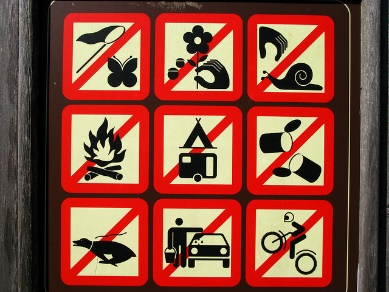 MATEMATIKA ODŠTEVANJE
Kako ti gre odštevanje? Si bil/-a prejšnji teden uspešen/-a v učenju z igro? V tem tednu te še vedno čaka nekaj iger, pa tudi reševanje nalog v delovnem zvezku. Za začetek pa še enkrat ponovimo: ODŠTEVANJE pomeni, da bo na koncu predmetov manj. Uporabil/-a boš znak MINUS. IGRE (za 2 igralca)Potrebuješ: 10 predmetov (kock, kamenčkov, gumbov, bonbonov, tulcev toaletnega papirja …) PODIRANJE TULCEV TOALETNEGA PAPIRJA (igra prejšnjega tedna) Lahko jo ponoviš. Soigralec naj ti pove, koliko tulcev postavi, koliko jih prevrni, ti pa sestavi račun in ga reši (lahko ustno ali jih napiši v Sončkov zvezek).       (Vedno podiraj od desne proti levi!) Pomagaj si z vprašanji:Koliko TULCEV je bilo na začetku?Koliko jih je padlo?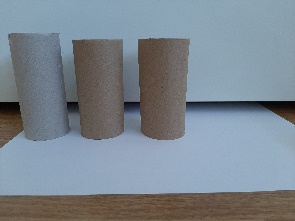 Koliko jih še stoji?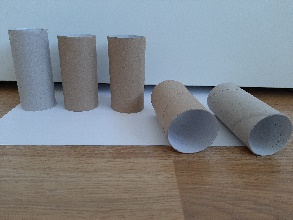 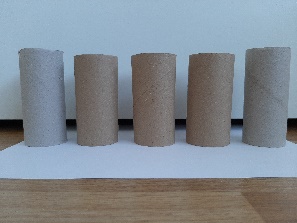 Na manjše listke napišite račune in jih dajte v vrečko. Iz vrečke izvleči listek. Račun naglas preberi, predstavi s tulci in povej rešitev. (Bodite pozorni pri odštevanju števila 0.)Namesto s tulci se igro lahko igraš tudi z drugimi pripomočki. Namesto, da jih prevrneš, jih odmakni stran. Če boš računal/-a z bonboni, jih ne pospravi v svoj želodček. RAČUNANJE Z MATEMATIČNIMI KROGLICAMI, PRSTI Odrasli naj ti pove račun, prikaži ga s kroglicami in povej rešitev. Na podoben način računaj tudi s prsti. Tako reši vsak dan nekaj računov (lahko tudi v naravi …).Če otrok že zna res dobro (!) odštevati, lahko rešuje tudi račune z več odštevanci.NALOGE V DELOVNEM ZVEZKUstr. 27 - S pomočjo slike zapiši in reši račune.str. 28, 29 - S pomočjo slike zapiši in reši račune. Ustno sestavi tudi matematične zgodbice za slike s klovnom in čarovnikom.Napotek za odrasle: Pazimo, da otroka ne navajamo prehitro na računanje na pamet. Prosiva, da si vsi otroci pri računanju pomagajo s predmeti in prsti, matematičnimi kroglicami, v nalogah tudi s sliko. Količine pa naj vseeno poskusijo prepoznavati, ne le preštevati. SPOZNAVANJE OKOLJA, GLASBENA IN LIKOVNA UMETNOST Nadaljevanje iz preteklega tedna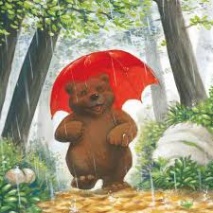 Svetlana Makarovič: Pod medvedovim dežnikom.V preteklem tednu ste zgodbo obnovili z branjem in jo dobro utrdili. Pogovorili ste se o živalih, ki v zgodbi nastopajo in spoznavali njihov način življenja v njihovem naravnem okolju, gozdu.Kakšne so torej njihove lastnosti, glede na zunanji videz (velikost, teža, način in hitrost gibanja) ter značilno vedenje (druženje v skupinah, samotarsko življenje, plahost, radovednost)? Ali se katera od njih tudi v resnici sprehaja v dežju z dežnikom? Kaj pa njihovo druženje, se zajec druži z medvedom, veverica z miško, lisica s srno? Zakaj (ne)?Živalim ste na vse te značilnosti tudi prisodili ustrezen inštrument; dogovorili smo se, da uporabiš tiste, ki si jih izdelal v preteklih tednih ter uporabiš še kakšen vsakdanji pripomoček. Če te zanima, katere sem uporabila jaz, prisluhni posnetku na naši spletni strani.NOVA NALOGA:Za predstavo si izdelaj lutke živali - lahko naprstne ali iz papirja/kartona, ki so narejene obojestransko, da se lahko sprehajajo v obe smeri in jih nalepiš na paličico, lahko pa si napraviš preprosto živalsko masko (veš, kako se izdela krona, tokrat naredi iz papirja le obroče, ki bodo stali na glavi in jim dodaj ustrezna ušesa).Pripravi inštrumente.Razmisli, kje se bo tvoja predstava odvijala (na vrtu, v gozdu, v kuhinji, pod mizo ali kje drugje). Lahko izdelaš kulise, zagrinjalo. Uporabiš pripomočke, ki jih potrebuješ, na primer dežnik. Kako boš uprizoril dež in sonce – s pripomočkom ali inštrumenti?Ali boš predstavo odigral sam ali boš k sodelovanju povabil še druge člane družine?In ne pozabi, da si jo bomo lahko ogledali tudi drugi, boš moral nekoga poprositi, da bo tvoj snemalec – zahvali se mu tudi v našem imenu!PREDSTAVA:Vaja dela mojstra. Tako kot vsako drugo nalogo, boš moral tudi predstavo nekajkrat povaditi. Živali naj govorijo in se gibljejo na njim primeren način – medved se pač ne oglaša in ne teka naokrog enako kot miška, kajne?Ko boš pripravljen, povabi vse na premiero – to je prva uprizoritev. Že vnaprej jih spomni, da vsak igralec pričakuje, da se ga za trud nagradi z aplavzom. Če pa jim bo predstava zelo všeč, je ta lahko zelooo dolg!Zdaj pa, zavihajmo rokave in se lotimo gledališča! Naj ti bo v veselje Posnetke predstave pričakujeva do ponedeljka, 18. 5. 2020.ŠPORT 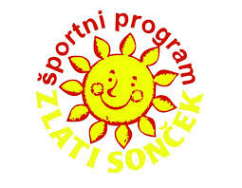 Ponovno spomnimo tiste, ki še niste opravili:KOLESARJENJENaloga 1: Vsaj še z nekom, še bolje pa, če boste trije, se prosto vozite po prostoru 20 x 20 metrov nekaj minut; med vožnjo se morate spretno umikati drug drugemu, medtem ne smete stopiti na tla in ne zapeljati iz predpisanega prostora. 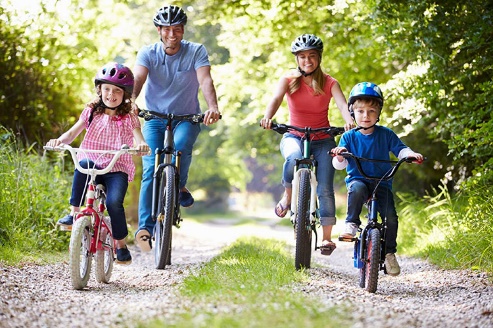 Naloga 2: Postaviš si poligon in voziš slalom med ovirami (pazi, da bo med njimi dovolj razmaka). Dodaj si spretnostne naloge (po eno naenkrat!): da vmes z eno roko pomahaš – »ker si srečal prijatelja«, dvigneš nogi od pedalov – »ker pelješ skozi blato«, pozvoniš z zvončkom – »ker hodijo ljudje po poti in jih opozoriš, da prihajaš«. Lahko se domisliš še česa. Bodi previden! Upoštevaj, da na cesti nisi nikoli sam. Predvidevaj ravnanje drugih. In seveda, ne pozabi na pravilno nošenje čelade. In vedno preveri, če ti delajo zavore in znaš z njimi pravilno ravnati. Naj ti bodo starši v pomoč! INSpretnosti z ŽOGO: vodenje žoge z eno roko na razdalji 10 metrov; med vodenjem obkrožiš ovire (slalom) in vržeš z razdalje treh metrov v nastavljeni koš – posodo (za to nalogo je najprimernejša košarkarska žoga);z razdalje najmanj dveh metrov vsaj šestkrat zaporedoma vržeš žogo v steno (enoročni met nad ramo) in jo uloviš z obema rokama (pri tej nalogi uporabimo mehkejšo žogo, ki jo otrok lahko prime z eno roko).NOVA NALOGA: ROLANJE Potrebuješ: rolerje ali kotalke, ščitnike za komolce, kolena in zapestja ter čeladoPOLIGON: vožnja naprej, vožnja na eni nogi na razdalji dva metra, slalom med štirimi ovirami, počep pod približno 60 cm visoko prečko in spet vožnja naprej.-------------------------------------------------------------------------------------STARŠI: Prosiva, da naju boste o uspešnosti opravljenih športnih nalog obveščali sproti v tem tednu kot tudi v času ponovnega pouka v šoli! Z rednim spremljanjem bova glede na zmožnosti in spretnosti posameznega otroka lahko določali, do kdaj in na katerem zahtevnostnem nivoju naj bi otrok nalogo opravil. Hvala!